PREFEITURA MUNICIPAL DE GASPARSECRETARIA DA FAZENDA E GESTÃO ADMINISTRATIVADEPARTAMENTO DE TRIBUTAÇÃOConsulta de Viabilidade de LicençaPublicidade (Exceto Outdoor e Similares)Consulta de Viabilidade de LicençaPublicidade (Exceto Outdoor e Similares)AAIDENTIFICAÇÃO DO CONTRIBUINTEIDENTIFICAÇÃO DO CONTRIBUINTEIDENTIFICAÇÃO DO CONTRIBUINTEIDENTIFICAÇÃO DO CONTRIBUINTEIDENTIFICAÇÃO DO CONTRIBUINTEIDENTIFICAÇÃO DO CONTRIBUINTEIDENTIFICAÇÃO DO CONTRIBUINTEIDENTIFICAÇÃO DO CONTRIBUINTEIDENTIFICAÇÃO DO CONTRIBUINTEIDENTIFICAÇÃO DO CONTRIBUINTEIDENTIFICAÇÃO DO CONTRIBUINTEIDENTIFICAÇÃO DO CONTRIBUINTEIDENTIFICAÇÃO DO CONTRIBUINTEInscrição MunicipalInscrição MunicipalInscrição MunicipalInscrição MunicipalInscrição MunicipalInscrição MunicipalInscrição MunicipalInscrição MunicipalNome / Razão SocialNome / Razão SocialNome / Razão SocialNome / Razão SocialNome / Razão SocialNome / Razão SocialNome / Razão SocialNome / Razão SocialNome / Razão SocialCNPJ / CPFCNPJ / CPFCNPJ / CPFCNPJ / CPFCNPJ / CPFTelefoneTelefoneTelefoneTelefoneE-mailE-mailE-mailE-mailE-mailEndereçoEndereçoEndereçoEndereçoNºComplemento / Ponto Ref.Complemento / Ponto Ref.Complemento / Ponto Ref.Complemento / Ponto Ref.Complemento / Ponto Ref.BairroBairroBairroMunicípioUFUFCEPCEPCEPObservaçõesObservaçõesBIDENTIFICAÇÃO DO MEIO DE COMUNICAÇÃOIDENTIFICAÇÃO DO MEIO DE COMUNICAÇÃOIDENTIFICAÇÃO DO MEIO DE COMUNICAÇÃOIDENTIFICAÇÃO DO MEIO DE COMUNICAÇÃOIDENTIFICAÇÃO DO MEIO DE COMUNICAÇÃO(     )1 – Panfleto ou Tablóide (conforme Lei n°. 3290/2010)1 – Panfleto ou Tablóide (conforme Lei n°. 3290/2010)1 – Panfleto ou Tablóide (conforme Lei n°. 3290/2010)1 – Panfleto ou Tablóide (conforme Lei n°. 3290/2010)1 – Panfleto ou Tablóide (conforme Lei n°. 3290/2010)(      )2 – Publicidade Sonora2 – Publicidade Sonora2 – Publicidade Sonora2 – Publicidade Sonora2 – Publicidade Sonora(      )3 – Faixa, Placa ou Cartaz3 – Faixa, Placa ou Cartaz3 – Faixa, Placa ou Cartaz3 – Faixa, Placa ou Cartaz3 – Faixa, Placa ou Cartaz(     )4 – Pintura sobre Marquise, Fachada, Parede, Tapume ou Muro4 – Pintura sobre Marquise, Fachada, Parede, Tapume ou Muro4 – Pintura sobre Marquise, Fachada, Parede, Tapume ou Muro4 – Pintura sobre Marquise, Fachada, Parede, Tapume ou Muro4 – Pintura sobre Marquise, Fachada, Parede, Tapume ou MuroItens 3 e 4Itens 3 e 4AlturaLarguraCLOCAL DE REALIZAÇÃOLOCAL DE REALIZAÇÃOLOCAL DE REALIZAÇÃOLOCAL DE REALIZAÇÃOLOCAL DE REALIZAÇÃOLOCAL DE REALIZAÇÃOLOCAL DE REALIZAÇÃOLOCAL DE REALIZAÇÃOEndereçoEndereçoEndereçoBairroBairroComplemento / Ponto Ref.Complemento / Ponto Ref.Cadastro de IPTUCadastro de IPTUCadastro de IPTUCadastro de IPTUProprietário do ImóvelProprietário do ImóvelProprietário do ImóvelProprietário do ImóvelProprietário do ImóvelCPF/CNPJ Proprietário do Imóvel ImóveltERRENOTerrenoCPF/CNPJ Proprietário do Imóvel ImóveltERRENOTerrenoCPF/CNPJ Proprietário do Imóvel ImóveltERRENOTerrenoCPF/CNPJ Proprietário do Imóvel ImóveltERRENOTerrenoCPF/CNPJ Proprietário do Imóvel ImóveltERRENOTerrenoCPF/CNPJ Proprietário do Imóvel ImóveltERRENOTerrenoCPF/CNPJ Proprietário do Imóvel ImóveltERRENOTerrenoDPESSOA FÍSICA RESPONSÁVEL PERANTE A PREFEITURAPESSOA FÍSICA RESPONSÁVEL PERANTE A PREFEITURAPESSOA FÍSICA RESPONSÁVEL PERANTE A PREFEITURANome Nome Nome CPFCPFAssinaturaAssinaturaAssinaturaPREFEITURA MUNICIPAL DE GASPARSECRETARIA DA FAZENDA E GESTÃO ADMINISTRATIVADEPARTAMENTO DE TRIBUTAÇÃODOCUMENTOS EXIGIDOS PARA INSCRIÇÃO DE PUBLICIDADES(Exceto Outdoor e Similares)DOCUMENTOS EXIGIDOS PARA INSCRIÇÃO DE PUBLICIDADES(Exceto Outdoor e Similares)Consulta de Viabilidade de Licença para Publicidade preenchida e assinada pelo responsável da empresa;Cópias:Contrato social do ResponsávelCNPJ do ResponsávelMatrícula atualizada do imóvelContrato de locação ou Cessão de Uso do espaço físicoConsulta de Viabilidade de Licença para Publicidade preenchida e assinada pelo responsável da empresa;Cópias:Contrato social do ResponsávelCNPJ do ResponsávelMatrícula atualizada do imóvelContrato de locação ou Cessão de Uso do espaço físico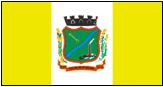 